INFORMATĪVAIS ZIŅOJUMS “STRATĒĢIJA LATVIJAI COVID-19 KRĪZES RADĪTO SEKU MAZINĀŠANAI”KopsavilkumsSituācijā, kurā komersanti saskaras ar būtisku Covid-19 ietekmi - apgrozījuma kritumu, ieņēmumu samazināšanos, atliktiem maksājumiem, piegāžu pārrāvumiem, būtisku eksporta samazinājumu u.tml.- nepieciešams rast risinājumus, kas ir mērķorientēti un vērsti uz ekonomikas stabilizēšanu, tautsaimniecības pārorientēšanu un izaugsmi. SASNIEDZAMIE REZULTĀTI LĪDZ 2023.GADAM:IevadsInformatīvais ziņojums “Stratēģija Latvijai Covid-19 krīzes radīto seku mazināšanai” (turpmāk – informatīvais ziņojums) izstrādāts Ekonomikas attīstības grupā (izveidota ar Ministru prezidenta 16.04.2020 rīkojumu Nr. 2020/1.2.1.-64), atsaucoties uz Ministru kabineta 2020. gada 12. marta rīkojumu Nr. 103 "Par ārkārtējās situācijas izsludināšanu" (Latvijas Vēstnesis, 2020, 51A., 52A., 52B., 54A., 56A., 60A., 62B., 62D., 64B., 66B., 69B., 71C., 75A., 78A., 79B., 82A.).Krīzes brīži ir lieliska iespēja straujai izaugsmei, ja vien ir skaidra stratēģija un rīcības plāns. Šī Covid-19 krīze ir radījusi milzu neskaidrību visā pasaulē. Latvija ir labi veikusi pirmos soļus vīrusa veselības krīzes pārvarēšanai. Ir domas un pirmie lēmumi, kā izdzīvot ekonomikas krīzē. Tagad ir nepieciešama skaidra stratēģija vīrusa un ekonomikas krīzes pārvarēšanai. Īstenojot skaidru stratēģiju, Latvija strauji attīstīsies. Krīzes pārvarēšanā ir trīs soļi. Pirmais solis ir izdzīvot. Otrais – izlemt, kāda būs stratēģija pēc krīzes, trešais – īstenot straujas izaugsmes stratēģiju.Informatīvā ziņojuma mērķis ir izveidot stratēģisku ietvaru ar kompleksu pasākumu kopumu, kas ļautu pārvarēt Covid-19 un tā ietekmes ierobežošanas pasākumu izraisīto ekonomikas krīzi, fokusējoties ne vien uz tautsaimniecības stabilizāciju, bet arī uz krīzes radīto izaugsmes iespēju izmantošanu. Tāpēc piedāvātā stratēģija ietvar trīs secīgus soļus – tautsaimniecības stabilizācija, pārorientācijas un izaugsmes fāze: 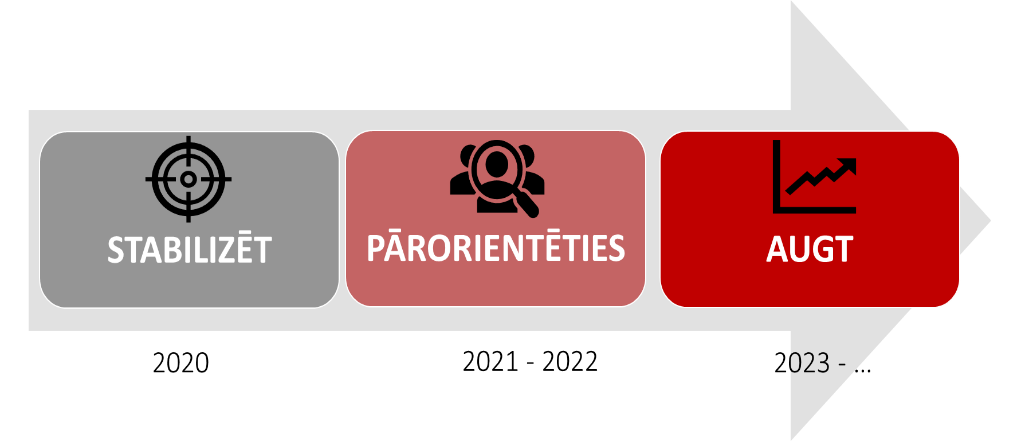 1) Stabilizēt Pagaidu pasākumu kopums ārkārtas situācijā, kas vērsts, pirmkārt, uz finanšu situācijas stabilizāciju iedzīvotājiem un uzņēmējiem Covid-19 krīzes apstākļos un vīrusa izplatības ierobežošanu Latvijā.2) PārrorientētiesŅemot vērā Covid-19 krīzes radītās izmaiņas globālajā ekonomikā, kā arī izmantojot Latvijas tautsaimniecības priekšrocības un izaicinājumus, jārada jaunas iespējas uzņēmējiem, iedzīvotājiem, uzsvaru liekot uz inovāciju, digitālo transformāciju, mūžizglītību, orientējoties uz ekonomikas strukturālām pārmaiņām, mērķtiecīgi pielāgojot valsts atbalsta mehānismus.3) AugtVidēja termiņa atbalsta pasākumu kopums tautsaimniecības transformācijai - balstīts preču un pakalpojumu eksporta dinamiskā attīstībā, nodrošinot tautsaimniecības izaugsmi caur produktivitātes pieaugumu, automatizāciju, digitālo transformāciju, atbalstu uzņēmumu izaugsmei un strauji augošām nozarēm un ekosistēmām.Pašreizējo izaicinājumu apstākļos primāri ir nepieciešams stabilizēt Latvijas tautsaimniecību, vienlaikus saglabājot stratēģisku kursu, lai paātrinātu produktivitātē balstītu ekonomikas strukturālu pārorientāciju. Tas ir īstenojams, tautsaimniecību savlaicīgi pielāgojot globālajām tendencēm, un, radot jaunas salīdzinošās priekšrocības.Tautsaimniecības stabilizēšanas fāze ietver virkni īstermiņa pasākumu, kas saturiski iedalāmi trijos soļos – 1) vīrusa izplatības samazināšana; 2) tautsaimniecības stabilizācija; 3) sociālā miera nodrošināšana. Vienlaikus tautsaimniecības stabilizēšanas fāze ietver rīcības, kas ir vērstas uz eksportspējas veicināšanu un produktivitātes celšanu, kā arī uz uzņēmējdarbības vides uzlabojumu veikšanu.Vīrusa izplatības samazināšanaVīrusa izplatības kontroles pasākumi ietver proaktīvu medicīnas sistēmas darbību, kas tiek nodrošināta ar jaunāko IKT sasniegumu palīdzību sociālo kontaktu noteikšanas, vīrusa kontroles un diagnostikas jomā. Papildus kompleksi risināms infrastruktūras pieejamības trūkums potenciāli saslimušo indivīdu pašizolācijas centienu atbalstam un saslimšanas risku samazinošas riska grupām paredzētas īpašas aprūpes sistēmas nodrošināšana. Minētās darbības papildināmas ar investīcijām zinātnē un pētniecībā (t.sk. ar COVID19 vīrusa izpēti), gan arī ieguldot papildu līdzekļus medicīnas un sociālās aprūpes sistēmā (primāri medicīnas un sociālās aprūpes personālā). Tautsaimniecības stabilizācijaNorimstot pašreizējās ārkārtas stāvokļa situācijai ir prognozējamas virkne izmaiņu gan Latvijas preču un pakalpojumu noieta tirgu reģionālajā sadalījumā, gan eksporta struktūras ziņā, ko stimulēs “baiļu ekonomika”, globālie vides un resursu pieejamības, kā arī digitalizācijas radītie izaicinājumi. Tautsaimniecības stabilizēšana ietver virkni darbību uzņēmēju apgrozāmo līdzekļu pieejamības veicināšanai, t.sk., ar nodokļu nomaksas un kredītu brīvdienu palīdzību, kā arī ALTUM aizdevumu pieejamības nodrošināšanu. Papildus aktivitātes paredzētas iekšējā tirgus aktivizēšanai, ko iespējams vienlaikus panākt ar vīrusa izplatību ierobežojošo pasākumu īstenošanu, veicinot ES fondu līdzekļu pārstrukturizāciju un paātrinot pasākumu īstenošanu. Atsevišķs aktivitāšu kopums ir saistīts ar uzņēmumu izmaksu samazināšanu apstākļos, kad daļā Latvijas eksporta tirgu vietējā valūta ir devalvējusies. Taktiskā rīcība ietver energoresursu izmaksu samazināšanu, darbaspēka izmaksu mazināšanu, vienlaikus jau šobrīd īstenojot stratēģiskus pasākumus attiecībā uz darbaspēka prasmju un kvalifikāciju celšanu/pārorientāciju uz profesijām, kuras mainīgajā darba tirgū ir un būs pieprasītas. Tādēļ, lai mazinātu Latvijas eksportspējas kritumu ilgtermiņā, kā arī, lai pēc iespējas ātrāk atgrieztos ne tikai līdz pirmskrīzes perioda līmenim, bet arī to pārsniegtu, ir jāīsteno savlaicīga eksporta tirgus konkurentus apsteidzoša stratēģija. Tā ietver pasākumus, kas vērsti uz eksportspējīgo industriju un ar nākotnes izaugsmes potenciāla pazīmēm identificējamu industriju/nišu atbalstu, pārorientāciju pieaugušo izglītības piedāvājumā (kvalitātes prasības un monitoringa sistēma), finansējuma pieejamības nodrošinājumu pētniecībai un attīstībai un tās rezultātu - produktu komercializācijai un virzīšanai tirgū. Vienlaikus, lai mazinātu ar epidemioloģisko situāciju saistīto ekonomiskās aktivitātes un nodarbinātības kritumu, ir jāpielieto arī iekšzemes pieprasījuma atbalsta instrumenti. Izdarot izvēles par konkrētiem pasākumiem un to finansiālo ietilpību, svarīgi, lai šie risinājumi strukturāli stiprinātu Latvijas tautsaimniecības ilgtspēju. Iekšzemes ekonomiskās aktivitātes veicināšanas jomā būtu izmantojami valsts/pašvaldību pasūtījuma instrumenti.Papildus ir jāizstrādā konkrēti pasākumi finanšu instrumentu - aizdevumu un kapitāla instrumentu formā. Vienlaikus kapitāla piesaistei jārada priekšnoteikumi privātā un publiskā sektora komercsabiedrību daļu kotēšanai biržā, kur nozīmīga ietekme ir valsts kapitālsabiedrībām. Birokrātijas mazināšana un procesu digitāla transformācija, jo īpaši būvniecības un izglītības jomās ir izšķiroši svarīgas.Sociālā miera nodrošināšanaTautsaimniecības stabilizēšanu sekmīgi ir iespējams īstenot vienīgi sabiedrībā nepastāvot sociālai spriedzei. To ir iespējams novērst, īstenojot precīzu komunikāciju starp publiskā sektora (valsts un pašvaldību) un privātā sektora pārstāvjiem, izveidojot visaptverošu sociālo dialogu starp iedzīvotājiem un darba devējiem vīrusa skartajās nozarēs. Papildus īstenojami pasākumi saistībā ar sociālā “spilvena” pilnveidi, dīkstāvē esošajiem vai bez darba palikušajiem iedzīvotājiem.Publiskās intervences apjomsLatvijas Banka norāda, ka, lai gan ekonomiskie apstākļi pašreiz prasa būtisku fiskālās politikas stimulu tautsaimniecības un tās dalībnieku – uzņēmumu un mājsaimniecību – atbalstam, pasākumi vienlaikus ir jāsamēro ar valsts budžeta iespējām gan šobrīd, gan tālākā nākotnē, neizsmeļot valstij pieejamo fiskālo telpu turpmāku krīžu risināšanai. Proti, ir nepieciešams tērēt ilgtspējīgi. Krīzei noslēdzoties, Latvijas valdības parāds nedrīkstētu pārsniegt 50-55% no IKP, kas ir būtisks pieaugums pret situāciju 2019. gada beigās, kad valdības parāds bija 36.9% no IKP. Šāds parāda pieaugums nodrošina apjomīgu fiskālo telpu ekonomikas atbalstam, bet joprojām saglabā fiskālo ilgtspēju. Līdz ar izaugsmes atsākšanos, fiskālai politikai jāspēj nodrošināt, ka 6-8 gadu (proti, ticama biznesa cikla izaugsmes perioda) laikā valdības parāds tuvinātos 40% no IKP līmenim un Latvija būtu labi sagatavota nākamajai ekonomiskajai lejupslīdei. Šāda principa ievērošana – parāda iegrožošana līmenī, kas valstij nodrošina iespēju nākamajās krīzēs ieiet ar nenovājinātu fiskālo kapacitāti, būtu izmantojama kā praktiska mēraukla esošās krīzes atbalsta apjoma augšējās robežas noteikšanai. Pārsniedzot šo robežu, tiek ne tikai mazinātas valsts iespējas reaģēt uz nākamo ekonomisko lejupslīdi, bet arī palielināta papildu stingrāku ES fiskālo nosacījumu, kas tiek attiecināti uz valstīm ar parāda līmeni virs 60% no IKP, piemērošanas iespējamība.1. Latvijas tautsaimniecības nākotnes izaicinājumi un globālās tendencesLai arī COVID-19 radītie ierobežojumi negatīvi ietekmē ekonomiku šodien, tomēr tautsaimniecības attīstības izaicinājumi vidējā termiņā, kas jau ir noteikti politikas plānošanas dokumentos, kā nepieciešamība palielināt Latvijas preču un pakalpojumu eksportu un produktivitāti, nemainās. Tāpat saglabājas arī iepriekš Eiropas Komisijas uzsāktās iniciatīvas kā klimata zaļais kurss un digitalizācija. Jaunās darba formas/attiecības un attālinātais darbs. COVID-19 iespaidā daļa uzņēmumu visā pasaulē ir sākuši nodrošināt saviem darbiniekiem attālinātā darba iespējas. Prognozējams, ka daļa uzņēmumu arvien lielāku darba apjomu veiks attālinātā režīmā. Attālinātais darbs veicinās pieprasījuma (un cenas) samazinājumu pēc birojiem, transporta pakalpojumiem u.c. Vienlaikus esošās infrastruktūras nomaiņa ar viediem ražošanas ekosistēmu risinājumiem rosinās jaunu, netieši saistītu darba vietu rašanos, tādu, kuras nodrošinās šo iekārtu darbību un apkopi. Ar šīm pārmaiņām no tiešām uz netiešām darba vietām, rūpniecības loma transformēsies kā no centrālā nodarbinātības punkta uz nodarbinātajiem, kuri kļūs kā kodols lielākam tīklam, kurš nodarbina cilvēkus ar specifiskām prasmēm, kuri savukārt nodrošina plašam industriju lokam dažādus pakalpojumus dažādu operāciju veikšanai, t.sk. attālināti. Jaunās darba forma veicinās publiskā un privātā sektora visaptverošu digitālo transformāciju, lielo datu apstrādi un izmantošanu sabiedrības vajadzību apmierināšanai un iesaistei jaunu sociālo un ekonomisko vērtību radīšanai.Digitalizācija un tiešsaistes ekonomika. COVID-19 paātrinās digitālo transformācijas procesu pasaulē. Tuvāko gadu laikā vispieprasītāko profesiju augšgalā (World Economic Forum) būs tādas profesijas kā datu analīze, datu zinātne, mašīnmācīšanās speciālisti, tāpat arī programmētāji un digitālās transformācijas speciālisti. Lielā pieprasījuma dēļ šīs profesijas nākotnē ir uzskatāmas par augstas pievienotās vērtības profesijām, tādēļ ir jāsper nepieciešamie soļi, lai Latvijā būtu vairāk šādu profesiju pārstāvji. Ņemot vērā, ka šīs profesijas pārstāvji darbojas pilnībā digitālā vidē, Latvijas iedzīvotāji būs spējīgi radīt eksportspējīgu pakalpojumu uz jebkuru vietu pasaulē, tādā veidā izmantojot Latvijas konkurētspējas priekšrocības attiecībā uz digitālās infrastruktūras augsto kvalitāti. Latvijā tas rada lieliskas iespējas attīstīt mūsu spēcīgo IT pakalpojumu, Biznesa pakalpojumu centru eksporta pakalpojumu attīstību. COVID-19 rezultātā paplašināsies tiešsaistes tirdzniecības daļa, likumsakarīgi izmainīsies patērētāju paradumi, augs pieprasījums pēc neklātienes darījumiem un pakalpojumiem, radot nozīmīgu potenciālu tiešsaistes komercdarbības attīstībai vietējā un starptautiskā mērogā. Nozīmīga ir valsts pārvaldes un pašvaldību spēja veicināt publiskā un privātā sektora sadarbības digitālā formā dinamiku (t.sk. testa vides radīšana jaunu produktu izstrādei u.c. risinājumi). Latvijai tās ir jaunas iespējas iekļauties šajās jaunajās piegādes ķēdēs. Digitālā transformācija rūpniecības un pakalpojumu uzņēmumos ļaus paaugstināt Latvijas uzņēmumu darba ražīgumu, panākot pašizmaksas samazinājumu, uzlabojot procesu efektivitāti.“Baiļu” ekonomika – patērētāju uzvedības maiņa. Pasaules ekonomikas pieprasījuma samazinājumu un sekojošo krīzi rada nevis pats vīruss, bet gan ieviestie ekonomiskās un cilvēku kustības ierobežojumi un sekojošā cilvēku paradumu maiņa. Tā rezultātā efektivitāti kā galveno kritēriju piegādes ķēdes izveidē nomainīs robustums, spēja pārvarēt grūtības. Pastāvošās nedrošības rezultātā mainās kopējais pieprasījums un piedāvājums globālajā ekonomikā samazinās pieprasījums pēc atsevišķiem pakalpojumiem (cilvēki pārstāj apmeklēt tirdzniecības centrus, kinoteātrus u.tml.), negatīvi ietekmē luksus preču tirdzniecību. Taču tajā pašā laikā pieprasījums pēc tiešsaistes pakalpojumiem ir strauji pieaudzis. Būtiski ir ņemt vērā, ka šajā pārmaiņu procesā mainās industriju attīstības stratēģijas. Industriālās politikas stratēģijas daudzās pasaules valstīs piedzīvo renesansi, nozīmīgu lomu iezīmējot mērķtiecīgam un koordinētam publiskā sektora intervences apjomam. Tāpēc Latvijas industriju attīstības un konkurētspējas stiprināšanas mērķis nevar tikt panākts, paļaujoties tikai uz tirgus spēkiem. Lokalizācija – īsākas ķēdes. Ražošanas ķēžu saīsināšana uzlabo ražošanas cikla drošību un potenciāli saīsina piegādes laiku, taču vienlaikus mazina starpvalstu darba dalīšanu un ierobežo globalizāciju. Lokalizācija var veicināt investīciju pieaugumu vietējā tirgū. Jau pirms COVID-19 krīzes globālo vērtību ķēžu saīsināšanas nolūkā arvien vairāk uzņēmumu ieviesa automatizācijā balstītu lokalizāciju. Attīstoties tehnoloģijām, to integrētiem (t.sk. IoT) risinājumiem, izplatīsies tā sauktā papildinošā (additive manufafturing) ražošana caur 3D procesu izpausmēm, un pieaugošā nepieciešamība pēc gudras un fleksiblas automatizācijas. Tas nodrošinās pāreju no tradicionālajiem ražošanas modeļiem uz adaptīviem risinājumiem (mazu apjomu; augstāku cenu vai specifiski klientam piemērotu risinājumu izstrādi).Krīzes ir lielisks brīdis straujai izaugsmei. Krīzē daudzu valstu un uzņēmumu instinktīva reakcija ir iekļūt panikā un darīt visu reizē vai arī nogaidīt un nedarīt neko. Stratēģiski izprotot krīzes sniegtās iespējas un Latvijas spēcīgās puses, ir iespējams izveidot attīstības izrāvienu un apsteigt neracionāli reaģējošos konkurentus.2. Stratēģijas rīcības virzieniCILVĒKKAPITĀLSIZAICINĀJUMIBūtiski ir efektīvi nodrošināt augošās nozares ar nepieciešamajiem cilvēkresursiem, īstenojot apsteidzoša rīcību - tendenču apzināšanu un analīzi, ātru un elastīgu reaģēšanu.MĒRĶI:PIEDĀVĀTIE PASĀKUMI:Stratēģijas “CILVĒKKAPITĀLA” virziena stabilizācijas fāzē, kā primārie sasniedzamie pasākumi, ir atbalsts bez darba palikušajiem kā arī tiek piedāvāta jauna pieeja uzņēmējiem konkurētspējas un produktivitātes veicināšanai darbinieku apmācībām. Uzņēmumu stratēģiskās izaugsmes un nākotnes potenciāla paaugstināšanai, tiek piedāvāts īstenot kompleksu apmācību programmu augsta līmeņa darbiniekiem un vadītājiem.Pārorientācijas fāzē starp primārajiem pasākumiem ir ietverta augstākās izglītības institūciju vienotas apmācību platformas izveide. Ar mērķi stiprināt iedzīvotāju izglītošanas centienus tiks izstrādāta vienota pieaugušo izglītības pārvaldības sistēma. Tā īstenošanai ieviesti stingri kvalitātes kritēriji neformālās izglītības programmām, atbalstītas augstākās izglītības institūcijas kā arī profesionālās izglītības kompetences centri to aktīvai iesaistei neformālās izglītības tirgū, kā arī ieviesta efektīva monitoringa sistēma.Izaugsmes fāzē sadarbībā ar uzņēmējiem ir jāīsteno vienota Latvijas ilgtermiņa stratēģija talantu piesaistei. Nolūkā sekmēt augstas kvalitātes izglītības pieejamību tiks ieviesti finanšu instrumenti mācību kreditēšanai. Atbalsta pasākumu kopums augstākās izglītības un pētniecības institūciju internacionalizācijas nolūkos tiks īstenoti pasākumi kritiskās masas sasniegšanai, ar mērķi absorbētās zināšanas un prasmes tālāk pārnest uz Latvijas uzņēmēju eksportspējīgiem produktiem. INOVĀCIJAIZAICINĀJUMIMĒRĶI:PIEDĀVĀTIE PASĀKUMI: Stratēģijas “INOVĀCIJA” virziena stabilizācijas fāzē būtiski ir īstenot esošos publiskā atbalsta instrumentus - atbalsta pasākumus lietišķo/praktisko pētījumu īstenošanai kā arī stimulus komersantu ieguldījumiem pētniecībā un attīstībā.Pārorientācijas fāzē primāri īstenojami pasākumi saistībā ar digitālo tehnoloģiju pielietojuma paplašināšanu. Valstu un pilsētu ilgtspējīgas attīstības būtiskākie pamatelementi ir veselības sistēmas un to risinājumu ilgtspēja, iedzīvotāju iesaiste izglītības/mūžizglītības sistēmā kā arī publiskā sektora un uzņēmumu digitālā brieduma līmenis. Tāpēc inovācijas radīšanas nolūkā tiks īstenota plaša programma pētniecības atbalstam Kompetences centru ietvaros. Ar mērķi atbalstīt jaunus, ilgtspējīgu eksporta produktu un pakalpojumu virzienus, tiks radīti pasākumi valsts vadošo kapitālsabiedrību klasterēšanai un jaunuzņēmumu risinājumu pilotēšanai un tālākai komercializācijai, kas strādās kā inovācijas stimulējošs katalizators. Izaugsmes fāzē pasākumi ietvers pasākumus, kas orientēti uz produktu komercializācijas aktivitātēm. Ir izvērtējama mazo un vidējo komersantu attīstības un tehnoloģiju pārneses instrumenta izveide. Līdz šim Latvijā salīdzinoši ierobežoti īstenots iekšzemes ekonomiskās aktivitātes veicināšanas pasākums ar augstu eksporta potenciālu - militārās industrijas pasūtījumu izvietošana vietējām industrijām. Latvijas sabiedrības atvērtība jaunām tehnoloģijām, kvalitatīvā starptautiskā transporta infrastruktūras savienojamība un iedzīvotāju svešvalodu prasmes, rada augstu potenciālu pozicionēt Latviju kā tehnoloģisko inovāciju izmēģinājuma platformu, kuru piedāvāt starptautiskām korporācijām kā digitālo tehnoloģiju izmēģinājumu un sadarbības vidi.BIZNESA VIDE EKSPORTSPĒJAIIZAICINĀJUMIMĒRĶI: PIEDĀVĀTIE PASĀKUMI: Stratēģijas “BIZNESA VIDE EKSPORTSPĒJAI” virziena stabilizācijas fāzē būtiski ir sniegt atbalstu ne tikai jau eksportējošiem uzņēmumiem, bet arī radīt iespējas jauniem eksportētājiem, atbalstot starptautiski konkurētspējīgas industrijas uzņēmumus un to produktu virzību eksporta tirgos. Vietējo un ārvalsts investoru efektīvai piesaistei tiks radīts “Zaļais koridors” birokrātijas un administratīvo procesu mazināšanai, vienlaikus, sadarbībā ar uzņēmējiem izstrādāti pasākumi uzņēmējdarbības izmaksu samazināšanai eksportspējas noturēšanai. Pārorientācijas fāzē, starp primāri īstenojamiem pasākumiem ir virzāmi pasākumi eksporta kredītu aģentūras izveidei, kuru darbību papildinātu pasākumi klasteru atbalstam un atbalsta mehānismi produktu ieiešanai eksporta tirgū.Pasākumi izaugsmes fāzē ietvertu risinājumus, kas stimulētu produktu/pakalpojumu izaugsmes iespējas to agrīnā izstrādes stadijā. Latvijas eksporta atbalstam proaktīvi tiks iesaistīta Ārlietu ministrijas pārstāvniecības un LIAA atbalsta pasākumu dažādošana un intensificēšana eksporta tirgu apguvei, kā arī Eksporta kredītu aģentūras pakalpojumu paplašināšana. FINANŠU PIEEJAMĪBAIZAICINĀJUMIMĒRĶI: PIEDĀVĀTIE PASĀKUMI:Stratēģijas “FINANŠU PIEEJAMĪBA” virziena stabilizācijas fāzē, kā primārie sasniedzamie pasākumi, ir ietverti atbalsta pasākumi lielajiem komersantiem finanšu instrumentu veidā (garantijas un aizdevumi).Pārorientācijas fāzē starp primārajiem jāattīsta trīs līmeņu finansēšanas sistēma: krājaizdevu sabiedrības mikrouzņēmumiem, banku kredīti vidējam līmenim un obligācijas un birža lielajiem uzņēmumiem. Pasākumos ir ietverta pašu kapitāla investīciju fonda (pamatkapitāla un kvazikapitāla ieguldījumi) izveide un finanšu instrumenta ALTUM aizdevuma vidējiem un lieliem uzņēmumiem ar garu atmaksas termiņu īstenošana.Izaugsmes fāzē tiks aktivizēti riska kapitāla fondi investīcijām kapitālā, ieviests finanšu instruments ar granta elementu ražošanas procesu pilnveidei un paplašināšanai, tai skaitā digitalizācijai, izveidota aizdevumu un garantiju programma produktivitātes kāpināšanai un uzņēmumu attīstībai, kā īstenota programma – atbalsts uzņēmumu digitālajai transformācijai.INFRASTRUKTŪRAIZAICINĀJUMIMĒRĶI:PIEDĀVĀTIE PASĀKUMI:Stratēģijas virziena “INFRASTRUKTŪRA” stabilizācijas fāzē būtiski ir sniegt atbalstu, pielietojot iekšzemes pieprasījuma atbalsta instrumentus, vienlaicīgi izmantojot iespēju strukturāli stiprināt Latvijas tautsaimniecību. Iekšzemes ekonomiskās aktivitātes veicināšanai izmantojami valsts/pašvaldību pasūtījuma instrumenti, tos īstenojot atbilstoši sekojošiem pamatprincipiem: • Pirmkārt, pasākumus vēlams īstenot nozarēs ar salīdzinoši zemu importa komponenti. Tādējādi tiktu nodrošināts, ka katrs valsts iztērētais eiro sniedz pēc iespējas lielāku ietekmi uz iekšzemes pieprasījumu. Nozares ar salīdzinoši zemu importa komponenti ir būvniecība (jo īpaši infrastruktūras objektu būvniecība), informācijas un komunikāciju tehnoloģijas, kā arī izglītības un veselības aprūpes nozares. • Otrkārt, valsts pasūtījumu būtu jārealizē valsts investīciju nevis valsts patēriņa formā, kas nodrošinātu veiktā stimula ilglaicīgāku pozitīvu ietekmi uz tautsaimniecību. • Treškārt, valsts pasūtījums būtu koncentrējams atsevišķās svarīgās valsts politikas jomās, vispirms definējot prioritātes un sasniedzamos mērķus un tikai tad veidojot konkrētu valsts iepirkumu sarakstu. Tai skaitā, administratīvi teritoriālās reformas kontekstā reģionu centru ekonomiskās jaudas spēcināšanai (industriālās teritorijas/parki u.c.), atbalsts reģionālās infrastruktūras stiprināšanai (t.sk. darbaspēka mobilitātes risinājumos), dzīvojamā fonda pieejamības nodrošināšanai teritorijās, kur tā trūkums kavē saimnieciskās darbības attīstību (primāri 21 reģionālajos centros), kā arī nepieciešamības gadījumā izglītības un veselības aprūpes tīkla pielāgošanai jaunveidojamo administratīvo un funkcionālo teritoriju aktuālajām vajadzībām. Šādi soļi nodrošinātu līdzekļu mērķtiecīgu, koordinētu un savstarpēji papildinošu izlietošanu un līdz ar to spēcīgāku ietekmi uz tautsaimniecības izaugsmi nākotnē. 3. Stratēģijas pārvaldības modelisDokuments nav noslēgts, tas papildinās uz laika ass ar jauniem pasākumiem, uzdevumiem, rīcībām, izpildes monitoringu un korekcijām. Šo vadības procesu nodrošina Stratēģijas padome sadarbībā ar Ekonomikas ministriju un plašu sabiedrības iesaisti (uzņēmēji, zinātnes pārstāvji ārvalstu ekspertīze u.c.). Šāds reālā laikā vadīts process ir svarīgs šī dokumenta īstenošanas fāzē, jo nav iespējams prognozēt pandēmijas tālāko attīstību, kas nozīmē, ka jābūt gataviem proaktīvi un stratēģiski reaģēt ilgākā laika posmā.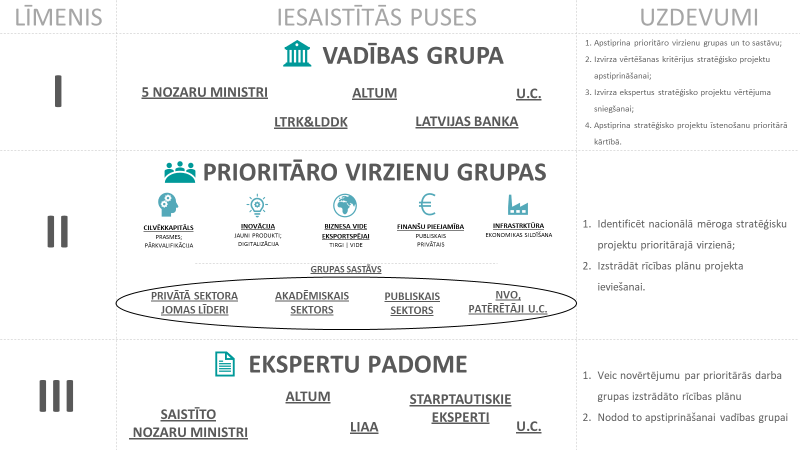 4. Vienots valsts ekonomiskais tēlsVienotais valsts ekonomiskais tēls tiek izstrādāts, lai sekmētu Latvijas atpazīstamību ārvalstīs, veicinātu Latvijā radīto produktu un pakalpojumu piedāvājuma palielināšanos ārvalstu tirgos, proaktīvi piesaistītu ārvalstu investīcijas un izmantotu inovāciju un tehnoloģiju pārneses iespējas, kā arī iepazīstinātu ar Latviju kā atpūtai un biznesa darījumiem pievilcīgu tūrisma galamērķi.Īstermiņa un ilgtermiņa aktivitāšu veiksmīgai īstenošanai (īpaši veiksmes stāstu izplatīšanai) būs nepieciešams apvienot pēc iespējas vairāk valsts un nevalstisko organizāciju, nozaru asociāciju un biznesa organizāciju (piemēram, bet ne tikai LI, Ministru prezidenta birojs, ministrijas, LTRK, LDDK, Startin.lv, The RedJackets, vēstnieki, goda konsuli, Pasaules Brīvo Latviešu apvienība, utt.) komunikāciju kanālus, iesaistot un padarot tos par kampaņas vēstnešiem. Iesniedzējs:Ekonomikas ministrs							 		    	J.VitenbergsVīza:Valsts sekretāra p.i. 			  	E.ValantisSTRATĒĢIJAS MĒRĶISSTRATĒĢIJAS RĪCĪBAS VIRZIENISTRATĒĢIJAS RĪCĪBAS VIRZIENISTRATĒĢIJAS RĪCĪBAS VIRZIENISTRATĒĢIJAS RĪCĪBAS VIRZIENISTRATĒĢIJAS RĪCĪBAS VIRZIENI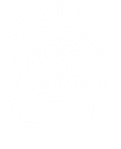 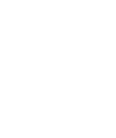 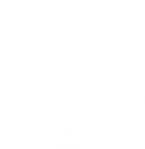 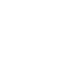 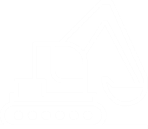 CILVĒK-KAPITĀLSINOVĀCIJA BIZNESA VIDE EKSPORTSPĒJAIFINANŠU PIEEJAMĪBAINFRA-STRUKTŪRAPRASMESPĀRKVALIFIKĀCIJAJAUNI PRODUKTIDIGITALIZĀCIJATIRGIVIDEPUBLISKAISPRIVĀTAISEKONOMIKAS SILDĪŠANA165300301,32,2tūkst.miljoni EUR% gadāmiljardi EURmiljardi EUR gadāPIEAUGUŠO IZGLĪTĪBĀ IESAISTĪTO SKAITSPRIVĀTĀ SEKTORA UZŅĒMUMU IZDEVUMI PĒTNIECĪBAI UN ATTĪSTĪBAIEKSPORTA ATBALSTU SAŅEMOŠO UZŅĒMUMU EKSPORTA APJOMU PIEAUGUMSNOVĒRSTS TIRGUS NEPILNĪBU APJOMS KREDITĒŠANAS UN GARANTIJU JOMĀ UN NODROŠINĀTS 3X LIELĀKS PRIVĀTĀ SEKTORA PLECSPUBLISKĀS UN PRIVĀTĀS INVESTĪCIJAS INFRASTRUKTŪRĀPIEAUGOŠS BEZDARBS. STRUKTURĀLĀ BEZDARBA RISKS, ATSEVIŠĶAS NOZARES ILGSTOŠI NESASNIEGS PIRMS KRĪZES LĪMENIZINĀŠANU UN PRASMJU TRŪKUMS IEROBEŽO UZŅĒMĒJU SPĒJU REAĢĒT UZ MAINĪGAJIEM TIRGUS APSTĀKĻIEMLATVIJAS UZŅĒMUMI BŪTISKI ATPALIEK DIGITĀLO TEHNOLOĢIJU PIELIETOŠANĀ, IEDZĪVOTĀJIEM ZEMAS VISPĀRĒJAS DIGITĀLĀS PRASMESDARBASPĒKS KONCENTRĒJAS ZEMAS PRODUKTIVITĀTES NOZARĒS , LĒNA PĀREJA UZ AUGSTĀKAS PRODUKTIVITĀTES NOZARĒMGLOBĀLI MAINĀS IZGLĪTĪBAS PARADIGMA. AR SKOLĀ UN AUGSTSKOLĀ IEGŪTU PROFESIJU UN PRASMĒM NAV PIETIEKAMI KONKURENCEI STRAUJI MAINĪGAJĀ PASAULĒSABIEDRĪBAS IZPRATNE PAR PIEAUGUŠO IZGLĪTĪBAS LOMU, KVALITATĪVA PIEDĀVĀJUMA NODROŠINĀŠANA IZGLĪTĪBAS TIRGŪĪSTERMIŅĀMAKSIMĀLI IESPĒJAMĀ DARBA VIETU SAGLABĀŠANA, COVID-19 RADĪTĀ BEZDARBA MAZINĀŠANA, DIGITĀLO PRASMJU PALIELINĀŠANA SABIEDRĪBAIVIDĒJĀ TERMIŅĀFUNKCIONĀLAS PIEAUGUŠO IZGLĪTĪBAS SISTĒMAS IZVEIDE MAZKVALIFICĒTO ĪPATSVARA SAMAZINĀŠANAI, NEPĀRTRAUKTAS PRASMJU, IEMAŅU UN KOMPETENČU ATTĪSTĪBAI UN SOCIĀLEKONOMISKĀS PARADIGMAS PĀRMAIŅĀM – NĀKOTNES IZGLĪTĪBAS KONCEPTA IEVIEŠANAIREZULTĀTSPALIELINĀTS PIEAUGUŠO IZGLĪTĪBĀ IESAISTĪTO SKAITU LĪDZ 165 TŪKST. 2023.GADĀ (78 TŪKST. 2019.GADĀ)PRIVĀTĀ SEKTORA R&D IZDEVUMI IR ZEMĀ LĪMENĪP&A INTENSĪVO NOZARU ZEMS ĪPATSVARS TAUTSAIMNIECĪBAS STRUKTŪRĀNEPIETIEKAMA SADARBĪBA STARP ZINĀTNISKAJĀM INSTITŪCIJĀM UN INDUSTRIJUSADRUMSTALOTA ZINĀTNES UN INOVĀCIJU JOMAS PĀRVALDĪBAZEMS MOTIVĀCIJAS LĪMENIS INOVĀCIJU RADĪŠANĀNEPIETIEKAMA STARPTAUTISKĀ SADARBĪBAĪSTERMIŅĀDIGITĀLO RISINĀJUMU PLAŠĀKA IZMANTOŠANA, JAUNU EKSPORTSPĒJĪGU PRODUKTU UN PAKALPOJUMU IZSTRĀDE KRĪZES ATBALSTA PASĀKUMU IETVAROS VIDĒJĀ TERMIŅĀPALIELINĀT PRIVĀTĀ SEKTORA IZDEVUMUS PĒTNIECĪBAI UN ATTĪSTĪBAI UN STIPRINĀT SADARBĪBU STARP PRIVĀTO, PUBLISKO UN AKADĒMISKO SEKTORUREZULTĀTSPRIVĀTĀ SEKTORA UZŅĒMUMU IZDEVUMI PĒTNIECĪBAI UN ATTĪSTĪBAI PIEAUG PAR 300+ MILJ. EUR IK GADU.PIEPRASĪJUMA KRITUMS LATVIJAS EKSPORTA TIRGOSAUGSTS BIROKRĀTISKO ŠĶĒRŠĻU LĪMENIS DAŽĀDĀS NOZARĒSIEVĒROJAMI UZLABOT POZĪCIJAS STARPTAUTISKAJOS BIZNESA VIDES REITINGSEKSPORTĀ DOMINĒ ZEMO UN VIDĒJI ZEMO TEHNOLOĢIJU NOZARESIZMAKSU NEKONKURĒTSPĒJA BREMZĒ EKSPORTĒTĀJUS UN INVESTĪCIJU PIESAISTIZEMS APSTRĀDES RŪPNIECĪBAS ĪPATSVARS IKPĪSTERMIŅĀMAKSIMĀLI SAGLABĀT LATVIJAS EKSPORTĒJOŠO UZŅĒMUMU DARBĪBU COVID-19 KRĪZES LAIKĀVIDĒJĀ TERMIŅĀEKSPORTA STRUKTŪRAS MAIŅA PAR LABU AUGSTAS PIEVIENOTĀS VĒRTĪBAS PREČU UN PAKALPOJUMU RAŽOŠANAI. ŠĀDIEM UZŅĒMUMIEM BIZNESA VIDE LATVIJĀ IR KONKURĒTSPĒJĪGA UN PIEVILCĪGAREZULTĀTSEKSPORTA ATBALSTU SAŅEMOŠO UZŅĒMUMU EKSPORTA APJOMU PIEAUGUMS PAR 30% GADĀLIKVIDITĀTE UN APGROZĀMO LĪDZEKĻU NEPIETIEKAMĪBAEIROPĀ KONKURĒTSPĒJĪGAS BANKU PROCENTU LIKMES UN TERMIŅINEPIETIEKAMS FINANSĒJUMS INOVĀCIJAS UN DIGITALIZĀCIJAS PROJEKTU REALIZĀCIJAINEPIETIEKAMS FINANSĒJUMS INOVATĪVU BIZNESA MODEĻU FINANSĒŠANAIVĀJI ATTĪSTĪTS RISKA KAPITĀLA UN KAPITĀLA TIRGUSPIEAUGOŠI STARPTAUTISKĀS TIRDZNIECĪBAS RISKIĪSTERMIŅĀFINANŠU PIEEJAMĪBA UZŅĒMUMU DARBĪBAS SAGLABĀŠANAIVIDĒJĀ TERMIŅĀFINANŠU INSTRUMENTU ATTĪSTĪBA, KREDITĒŠANAS PAPLAŠINĀŠANĀSREZULTĀTSNOVĒRSTS TIRGUS NEPILNĪBU APJOMS VISMAZ 1,3 MILJARDA EURO APMĒRĀ KREDITĒŠANAS UN GARANTIJU JOMĀ, VISMAZ 700 MILJ. EURO. KAPITĀLA INVESTĪCIJU JOMĀ, NODROŠINOT 3X LIELĀKU PRIVĀTĀ SEKTORA “PLECU”IEKŠĒJĀ TIRGUS ILGTSPĒJĪGI STIMULĒŠANAS PASĀKUMI KRĪZES SEKU MAZINĀŠANAI (INFRASTRUKTŪRAS PROJEKTI STIPRINA EKSPORTSPĒJU)PĒC IESPĒJAS LIELĀKA NODARBINĀTĪBAS SAGLABĀŠANA AUGSTS INVESTĪCIJU DEFICĪTS CEĻU UN TILTU INFRASTRUKTŪRĀĪSTERMIŅĀIEKŠZEMES PIEPRASĪJUMA STIMULĒŠANA UN EKONOMIKAS SILDĪŠANA (ILGTSPĒJĪGU PUBLISKO INFRASTRUKTŪRAS PROJEKTU REALIZĀCIJA)VIDĒJĀ TERMIŅĀPUBLISKO UN PRIVĀTO INVESTĪCIJU APJOMA PIEAUGUMS INFRASTRUKTŪRAS OBJEKTOSREZULTĀTSPRIVĀTĀ UN PUBLISKĀ SEKTORA INVESTĪCIJU APJOMS 2,2 MILJARDI EUR GADĀPRIMĀRITURPMĀKStāstu video sērijasTiešā mārketinga kampaņas PR komunikācija un izplatīšana digitālajos kanālosKampaņas definēto nozaru drukātajos medijos un online platformāsLatvijas veiksmes stāstu un izaicinājumu online platforma dažādām mērķa grupāmPolitiskā skatuvePasaules mediju monitorings